Консультация для родителей«Учимся работать ножницами»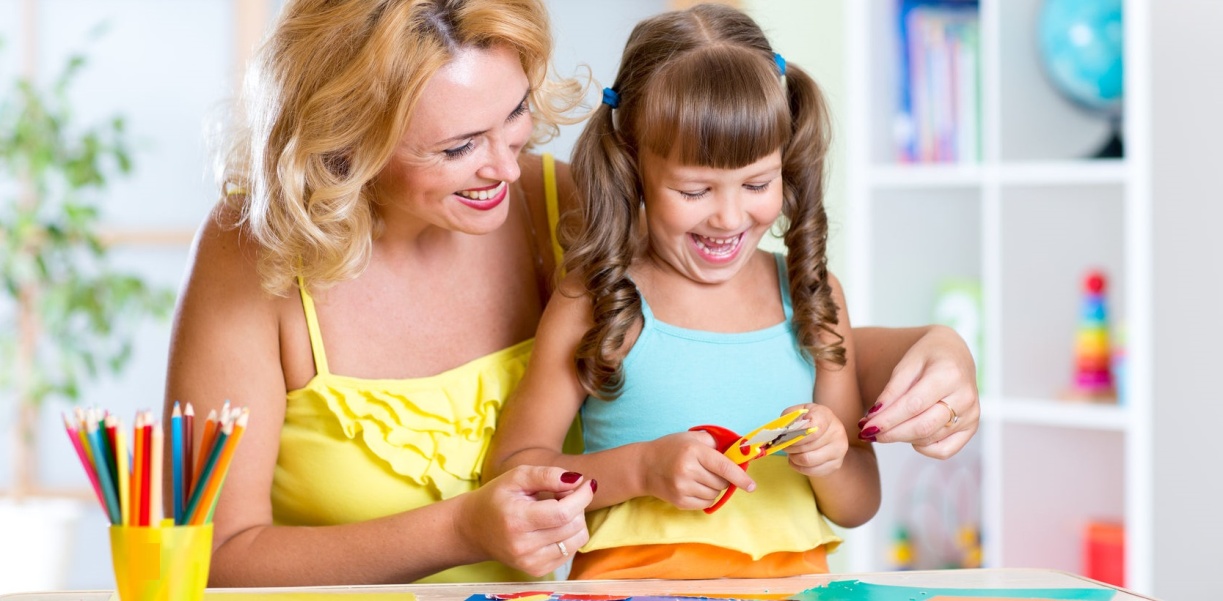 Умение резать ножницами требует удивительно большого количества навыков. Чтобы правильно резать ножницами, должна происходить одновременно координация левой и правой рук, которые совершают абсолютно разные движения. И дело это не такое  легкое, как кажется нам, взрослым. Возьмём, к примеру, резку по прямой линии: ребёнок должен держать ножницы тремя пальцами одной руки, при этом постоянно открывать и закрывать их. В то время как второй рукой он держит бумагу и двигает её вперед к ножницам. И в это время ещё нужно оставаться на линии разреза. Регулировать и контролировать свои действия.Из этого очевидно и ясно — резка ножницами требует большой точности и двусторонней координации. В это время интенсивно развивается мелкая моторика малыша, а вместе с ней и головной мозг, так как активизируются все его зоны. При работе ножницами задействуется та же группа мышц, которая необходима для правильного удержания карандаша при письме.Выбираем ножницы.В магазинах этот канцелярский инструмент можно найти в любом размере и расцветке. Отдавайте предпочтение ножницам, которые будут максимально удобно лежать в маленькой руке. Детские ножницы должны быть хорошо заточены, чтобы на бумаге не появлялись рваные отрезы. Кроме этого, у них должны быть закругленные концы, чтобы малыш случайно не поранил себя или товарища. Ручки ножниц должны быть прорезинены.Важно! Если ваш ребенок – левша, то следует отдать предпочтение ножницам, изготовленным специально для таких деток. Иначе пользоваться инструментом ребенку будет неудобно, так как он не сможет видеть линию отреза.Прежде чем перейти к рассмотрению вопроса о том, как ребенка научить резать ножницами, необходимо ознакомить его с мерами безопасности.Правила пользования ножницамиОбъясните малышу, что ножницы – это не игрушка, а инструмент, которым можно пораниться. Донесите информацию о том, что они имеют острие, поэтому очень опасны.Пользоваться ножницами можно исключительно за столом. С ножницами нельзя бегать, прыгать или ходить по помещению.Передавать ножницы можно, держась за сомкнутые лезвия так, чтобы товарищ смог их взять за кольца.Ножницы нужно брать только с разрешения взрослого и первое время пользоваться инструментом можно только в присутствии родителей или взрослых.Ножницы нельзя класть на край стола, они могут упасть и поранитьНельзя проводить руками по открытым лезвиям ножниц, они острые и можно поранитьсяНожницами нужно работать лезвиями вперед по направлению от себяНожницы нужно хранить в подставке ручками вверх.Учим правильно держать ножницыПоставьте руку ребенка так, чтобы пальчики находились в прямом положении, а большой палец смотрел вверх.Наденьте ножницы одним из колечек на большой палец ребенку.Затем, помогите малышу засунуть средний палец во второе колечко. Указательный палец фиксирует ножницы снизу. Безымянный и мизинец следует зажать в кулачке. Если размер колечка позволяет, то, можно, вставить  туда одновременно указательный и безымянный палец.Сначала просто пробуем открывать и закрывать ножницы. Не торопите ребенка, помните, что осторожность и безопасность превыше всего.Малыш научился открывать и закрывать ножницы и при этом держать их прямо.Пора начинать пробовать резать бумагу.Держите перед малышом небольшой лист бумаги так, чтобы он находился у вас в руках (навесу). Затем ребенок должен попробовать сделать несколько надрезов.После первых попыток покажите ему на своем примере, как следует справляться с листом бумаги.Организуйте ребенку рабочее место, обратите внимание, что при работе понадобится большое количество бумаги и емкость, куда вы будете складывать нарезанную бумагу.Сядьте рядом, либо посадите ребенка на колени. Первое время нужно помогайте ребенку справиться с ножницами и бумагой. В нужные моменты  придерживайте бумагу, помогайте делать шаги ножницами. Естественно, если наш всезнайка кричит «Я сам!» помогать ему не стоит. Пусть пыхтит и старается самостоятельно, но под присмотром.Сначала ребенок должен научиться резать бумагу на части.Начинать лучше с нарезания полосок. Дайте ребенку узкую прямоугольную заготовку  бумаги, которую удобно держать в руках, возьмите его руки в свои, помогая ему раздвигать и сдвигать лезвия ножниц. Затем покажите, как нужно нарезать полоски. Левой рукой необходимо продвигать бумагу между лезвиями ножниц, при этом следить, чтобы пальчики не попали под лезвие. Со временем он научится делать это самостоятельно.Лучше если эта работа займет не более двух шагов ножницами.А уже из этих полосок с помощью клея-карандаша можно быстро смастерить цветок, гирлянду (они же бусы) и даже целую елку. Так же можно сделать объемную аппликацию травы. Для этого полоску зеленого цвета надрезаем c одного края не до конца и приклеиваем на край альбомного листа. А детали можно дорисовать фломастерами.Если у малыша не очень хорошо получается нарезать полоски и бумага рвется, то попробуйте сделать тоже самое из плотных обложек журналов. Или же просто дайте ребенку небольшие кусочки журнальных обложек и пусть он режет их как ему угодно. Ваша задача заключается в том, чтобы контролировать его действия во время занятия.Следующий этап: вырезаем предметы по контурамКак только малыш освоился с нарезанием полосок, можно пробовать вырезать по контурам. Для начала выбираем простые контуры с четкими линиями. Например, геометрические фигуры. Сначала квадрат или прямоугольник, затем треугольник или трапецию  и наконец круг и овал.Затем можно пробовать вырезать более сложные фигуры. Лучше всего вырезать из детских журналов на плотной бумаге или раскрасок. Тонкую бумагу вырезать сложнее, она при любом неудачном повороте ножниц может легко порваться. Вырезанные фигурки так же используйте в аппликациях.Сейчас  в детских магазинах, на просторах интернета  имеется масса рабочих тетрадей и пособий, которые содержат материалы для обучения ребенка вырезанию. Упражнения в них построены так, что малыш следует от простого к сложному.Используйте их для подержания интереса у ребенка к работе с ножницами.Желаем удачи и творческих идей!!!https://dohcolonoc.ru/roditel/18750-konsultatsiya-uchimsya-rabotat-nozhnitsami.html